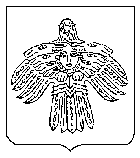 О внесении изменений в постановление администрации МОГО «Ухта» от 28.03.2022 № 545 «Об утверждении параметров персонифицированного финансирования дополнительного образования детей на 2022 год» В соответствии с Федеральным законом от 06.10.2003 № 131-ФЗ «Об общих принципах организации местного самоуправления в Российской Федерации», Положением о персонифицированном дополнительном образовании детей на территории МОГО «Ухта», утвержденным постановлением администрации МОГО «Ухта» от 21.12.2022 № 2991, Уставом МОГО «Ухта», администрация постановляет:1. Внести в постановление администрации МОГО «Ухта» от 28.03.2022 № 545 «Об утверждении параметров персонифицированного финансирования дополнительного образования детей на 2022 год» (далее-постановление) следующие изменения:1.1. Приложение к постановлению изложить в редакции согласно приложению к настоящему постановлению.2. Настоящее постановление вступает в силу со дня его официального опубликования и распространяется на правоотношения, возникшие                                с 26 декабря 2022 г. 3. Контроль за исполнением настоящего постановления возложить на заместителя руководителя администрации МОГО «Ухта» по социальным вопросам.Глава МОГО «Ухта» - руководительадминистрации МОГО «Ухта»                                                         М.Н. ОсмановПриложение к постановлениюадминистрации МОГО «Ухта»от 30 декабря 2022 г. № 3120«Приложение к постановлениюадминистрации МОГО «Ухта»от 28 марта 2022 г. № 545ПАРАМЕТРЫПЕРСОНИФИЦИРОВАННОГО ФИНАНСИРОВАНИЯДОПОЛНИТЕЛЬНОГО ОБРАЗОВАНИЯ ДЕТЕЙНА ТЕРРИТОРИИ МОГО «УХТА» НА 2022 ГОД2_________________________»АДМИНИСТРАЦИЯМУНИЦИПАЛЬНОГО ОБРАЗОВАНИЯГОРОДСКОГО ОКРУГА«УХТА»АДМИНИСТРАЦИЯМУНИЦИПАЛЬНОГО ОБРАЗОВАНИЯГОРОДСКОГО ОКРУГА«УХТА»«УХТА»КАР  КЫТШЛÖНМУНИЦИПАЛЬНÖЙ  ЮКÖНСААДМИНИСТРАЦИЯ«УХТА»КАР  КЫТШЛÖНМУНИЦИПАЛЬНÖЙ  ЮКÖНСААДМИНИСТРАЦИЯ«УХТА»КАР  КЫТШЛÖНМУНИЦИПАЛЬНÖЙ  ЮКÖНСААДМИНИСТРАЦИЯ«УХТА»КАР  КЫТШЛÖНМУНИЦИПАЛЬНÖЙ  ЮКÖНСААДМИНИСТРАЦИЯПОСТАНОВЛЕНИЕШУÖМПОСТАНОВЛЕНИЕШУÖМПОСТАНОВЛЕНИЕШУÖМПОСТАНОВЛЕНИЕШУÖМПОСТАНОВЛЕНИЕШУÖМПОСТАНОВЛЕНИЕШУÖМПОСТАНОВЛЕНИЕШУÖМ30 декабря 2022 г.№3120г.Ухта,  Республика Коми  1Период действия параметров персонифицированного финансированияс 1 января 2022 г. по 31 декабря 2022 г.2Категория детей, которым предоставляются сертификаты дополнительного образованиявсе дети в возрасте от 5-ти до 18-ти лет, проживающие на территории МОГО "Ухта"3Число сертификатов дополнительного образования, обеспечиваемых за счет средств бюджета муниципального образования городского округа "Ухта" на период действия параметров персонифицированного финансирования (не более), ед.Число сертификатов дополнительного образования, обеспечиваемых за счет средств бюджета муниципального образования городского округа "Ухта" на период действия параметров персонифицированного финансирования (не более), ед.3.1Все категории детей3664Норматив обеспечения сертификата персонифицированного финансирования, установленный для соответствующей категории детей <*>, тыс. рублей:Норматив обеспечения сертификата персонифицированного финансирования, установленный для соответствующей категории детей <*>, тыс. рублей:4.1Все категории детей7,4855Объем обеспечения сертификатов дополнительного образования в статусе сертификатов персонифицированного финансирования в период действия параметров персонифицированного финансирования, тыс. рублейОбъем обеспечения сертификатов дополнительного образования в статусе сертификатов персонифицированного финансирования в период действия параметров персонифицированного финансирования, тыс. рублей5.1Все категории детей2736,1646На период действия параметров персонифицированного финансирования установлены следующие ограничения числа одновременно оказываемых услуг по реализации дополнительных общеразвивающих программ, которые полностью или частично финансируется за счет сертификатов дополнительного образования:На период действия параметров персонифицированного финансирования установлены следующие ограничения числа одновременно оказываемых услуг по реализации дополнительных общеразвивающих программ, которые полностью или частично финансируется за счет сертификатов дополнительного образования:6.1при реализации программ технической направленностиБез ограничений6.2при реализации образовательных программ художественной направленностиБез ограничений6.3при реализации образовательных программ физкультурно-спортивной направленностиБез ограничений6.4при реализации образовательных программ естественно-научной направленностиБез ограничений6.5при реализации образовательных программ туристско-краеведческой направленностиБез ограничений